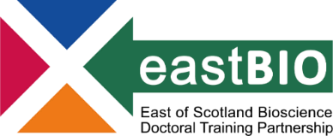 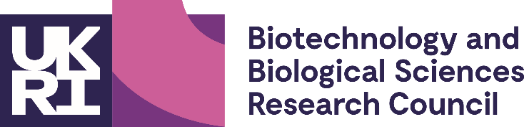 EASTBIO Collaborative Placements Q&A Session30 January 2024, 11:00-12:00 & 5 February, 12:20-15:30Teams online meeting: Click here to join the meetingMeeting ID: 398 628 103 090 
Passcode: DhmWLEEvent logistics:Mandatory for first-year students (please request a 1-to-1 with a member of the EASTBIO team if you are unable to make the scheduled session); open to supervisory teamQ&A Student Presentations (online, 5 February 2024, 12:20-15:00)Event summaryThe Q&A session provides a short introduction to management and expectations regarding funded student placements as part of their Collaborative (or CASE) studentships. The introduction covers the context of the Collaborative projects, placement conditions and terms of reference, relevant timeline and forms, support provided by EASTBIO and specific requirements related to formal agreements, student reporting and presenting.Students on Collaborative studentships – and their supervisors – are invited to also attend the EASTBIO Student presentations that will take place online on the 5 February 2024, 12:20-15:30.You are advised to consult the EASTBIO Handbook and PIPS Guide (see icons, below) before attending the event and note any questions you have about the placement.Event objectivesProvide, guidance, advice, and support to students working with their supervisory teams to organise their placement; opportunity to ask questions, get clarifications and share concernsFacilitate communication between the student, their academic and non-academic supervisors and the EASTBIO team relating to Collaborative placementsClarify mutual expectations relating to Collaborative placements, in particular expectations from BBSRC/EASTBIO, the non-academic supervisor, and the studentBoost the student’s confidence to enable them to manage placement requirements so that they comply with these requirements by gaining anticipated rewards, both for their PhD project and their own professional developmentEvent Info:General: http://www.eastscotbiodtp.ac.uk/eastbio-case-studentshipsEmail EASTBIO if you have any questions about this event.Pre-recorded videos from:David Stevenson (Dundee, 2020 intake) – Public Health, ScotlandPlacements Q&A: Student Presentations – 5 February 2024, 12:20-15:15Teams link: Click here to join the meeting 
Meeting ID: 358 053 442 343
Passcode: TjspQ2Placements Q&A: Student Presentations – 5 February 2024, 12:20-15:15Teams link: Click here to join the meeting 
Meeting ID: 358 053 442 343
Passcode: TjspQ212:20Welcome and introduction to the session12:30-12:45Amy Newell (University of Edinburgh; 2021 intake) SilviBio 12:45-13:00Eleanor Hewett (SRUC/University of Edinburgh; 2021 intake) CASE Placement at PIC (UK) Ltd13.00-13.15Alice Buckner (University of Edinburgh; 2021 intake) National Farmers Union Scotland (NFUS)13:15-13:30Martina Dajak (University of Edinburgh; 2020 intake) CASE placement at MiAlgae Ltd13:30-13:45Eva Notari (University of; 2021 intake) OBRIZUM Group Ltd13:45-14:00Erin Brown (University of Aberdeen; 2020 intake) The Company of Biologists14:00-14:15Annis Newman (University of Edinburgh; 2021 intake) UKHSA (UKRI Internship scheme)14:15-14:30Zuzanna Konieczna (University of Edinburgh; 2020 intake) Placement at Mangorolla CIC14:30-14:45Yifang Yuan (University of Edinburgh; 2021 intake)Sürmeli lab, University of Edinburgh14:45-15:00Tamsin Woodman (University of Aberdeen; 2020 intake)
Forest Research30min at end of presentationsOpen discussion and close